ملخص برتوكول إختتام السنة الجامعية 2019/2020 و تحضير الدخول الجامعي 2020/2021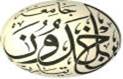 الطريقة العملياتيةجامعة تيارتبهدف ضمان إختتام السنة الجامعية الجارية وتحضير السنة الجامعية المقبلة في ظل إحترام المعايير و الإجراءات الموصى بها في البرتوكول الإطار المُعد من طرف الوصايا ، مع السهر على احترام المعايير البيداغوجية ذات الصلة، تم تنصيب خلية متابعة ومرافقة من طرف السيد مديرالجامعة بتاريخ 21/07/2020 طبقا للقرار الوزاري رقم 453 المؤرخ في 15/07/2020.ينقسم المخطط العام للتسيير إلى مرحلتين :مرحلة التحضير للعودة للدراسة رزنامة الأنشطة البيداغوجية بعد العودة لمقاعد الجامعة  مرحلة التحضير للعودة للدراسة رزنامة الأنشطة البيداغوجية بعد العودة لمقاعد الجامعة  بخصوص طلبة ملحقة قصر الشلالة : يجب إستغلال الأسابيع الستة ( من 01 /09/2020 إلى غاية 15/10/2020 ) لتقديم دروس الوحدات الأساسية و المنهجية و الإبقاء على الوحدات الإستكشافية و الأفقية حصريا عبر الخط.حسب قدرات الإيواء الخاصة بالإقامة الجامعية بقصر الشلالة ، يمكن إستعمال نظام الدوامين : من الساعة 08 صباحا إلى غاية 13 زوالا من الساعة 13 زوالا إلى غاية 18 مساء. التحضيرات والتوصيات الهامة التحضيرات والتوصيات الهامة التحضيرات والتوصيات الهامة الفترة  إجراءات الوقايةالخدمات الجامعيةالبيداغوجيا الفترة تعيين رؤساء أفواج (فوج الأمن لمتابعة دخول وخروج الطلبة، فوج النظافة لمتابعة التعقيم والتنظيف، فوج تنظيم الحركة داخل المؤسسة).وضع مخطط لدخول وخروج الطلبة، من أجل تفادي التقاطعات، والحرص على أن يكون دخول الطالب مباشرة إلى قاعة التدريس- الإيواء : طالب واحد في كل غرفة - الإطعام : إعتماد صيغة الوجبة المنقولة مع تمديد ساعات توزيع الوجبات الغذائية.- النقل : زيادة الدورات و إحترام معيار 25 طالب في كل حافلة - على الطلبة إحترام الجدول الزمني لتواجدهم في الإقامات و إخلاء الغرف بعد إنتهاء المدة المحددة لهم.- تحضير إستعمالات الزمن الخاصة بالمراجعة والمرافقة المتعلقة بالوحدات التعليمية الأساسية و المنهجية موزعة عبر أسبوعين مغلقين ( يخفض زمن الحصة إلى ساعة واحدة)- الوحدات التعليمية الأفقية و الإستكشافية تبقى حصريا عبر الخط.-  توزيع الطلبة عبر أفواج يحترم فيها معيار 16 طالب في كل قاعة مساحتها 50 م2.أسبوع إلى أسبوعينقبل تاريخ 23 /08/2020توفير أجهزة قياس الحرارة.تهيئة فضاءات للانترنت، في حدود الإمكانيات المتاحة، للطلبة مع إحترام إجراءات الوقاية اللازمة.تهيئة فضاءات للانترنت ، في حدود الإمكانيات المتاحة ، للطلبة مع إحترام إجراءات الوقاية اللازمة.إعلام الأساتذة والطلبة بإستعمالات الزمن و بالتوزيع الجديد للطلبة عبر الأفواج من خلال المواقع الإلكترونية للكليات ، الملحقتين، المعهد و الأقسام و عبر كل وسائل الإتصال المتوفرة ( تفادي طريقة الإعلان الكلاسيكية عبر لوحات الإعلان).أسبوع إلى أسبوعينقبل تاريخ 23 /08/2020إنشاء  خلية للإصغاء و المرافقة البسيكولوجيةتحديث أشكال التقييم الخاصة بالتقييم المستمر حسب الوضعية الحالية من طرف الأساتذة.إعلام الطلبة بطرق التقييم المعتمدة.أسبوع إلى أسبوعينقبل تاريخ 23 /08/2020التاريخ / الفترة النشاط  الفئة المعنية الملاحظات16/08/2020إستئناف العملمستخدمي الإدارة، الصيانة والنظافة من 16 إلى غاية 23/08/2020إعلان إستعمالات الزمن رؤساء الأقسام إستعمال كل وسائل التواصل المتاحة وتفادي الإعلان الكلاسيكي عبر لوحات الإعلان 23/08/2020إمضاء محاضر إستئناف العمل الخاصة بالأساتذة عن بعد مع إلتزامهم بمواصلة النشاطات البيداغوجية التي بدأت شهر مارس 2020الأساتذةمواصلة وضع الدعائم عبر الخط خاصة ماتعلق بالوحدات التعليمية الإستكشافية و الأفقية.إبتداء من 23/08/2020عودة طلبة الدكتوراة و طلبة السنة الثانية ماسترطلبة الدكتوراة السنة الثانية ماسترالسنة الخامسة علوم بيطريةتوجيهات :إرتداء الكمامة إجباريالحرص على التباعد الجسديمنع التجمعاتمن 23 إلى غاية 31/08/2020إمتحانات السداسي الأول لملحقة قصر الشلالةإتمام اللإمتحانات الإستدراكية الخاصة بالسداسي الثالث ماستر، بالنسبة للدفعات التي لم تنه منها بعد.الطلبة والأساتذة المعنيينتوجيهات :إرتداء الكمامة إجباريالحرص على التباعد الجسديمنع التجمعاتمن 01 إلى غاية 15/09/2020عودة التعليم عبر الدفعات لمدة أسبوعين مغلقين.توجيهات :إرتداء الكمامة إجباريالحرص على التباعد الجسديمنع التجمعاتالدفعة الأولى: ل1 (ل.م.د) و السنة 1 علوم بيطريةمن 16 إلى غاية 30/09/2020عودة التعليم عبر الدفعات لمدة أسبوعين مغلقين.توجيهات :إرتداء الكمامة إجباريالحرص على التباعد الجسديمنع التجمعاتالدفعة الثانية : ل2 (ت.م.د) و السنوات الثانية والثالثة علوم بيطرية الأخذ في الحسبان طلبة السنة الثانية ذوي الديون في السنة الأولىمن 01 إلى غاية 15/10/2020عودة التعليم عبر الدفعات لمدة أسبوعين مغلقين.توجيهات :إرتداء الكمامة إجباريالحرص على التباعد الجسديمنع التجمعاتالدفعة الثالثة : ل3 +م 1 (ل.م.د) و السنة الرابعة والخامسة علوم بيطريةالأخذ في الحسبان طلبة السنة الثالثة ذوي الديون في السنة الأولى و الثانيةمن 17/10 إلى غاية 10/11/2020 إجراء الإمتحانات العادية و الإستدراكيةالأساتذة والطلبةبرمجة إمتحانات فئة الطلبة ذوي الديونمن 11 إلى غاية 17/11/2020المداولات النهائية  الأساتذةيوم 18/11/2020إنطلاق السنة الجامعية  2020/2021الأسرة الجامعيةالتعليم في السنة الأولى جامعي ينظم عبر الخط في حال إستمرار الوضعية الوبائية وبرمجة السنوات الأخرى عبر دفعات متفرقة إن إستدعى الأمر.